SKYLINE CHAPTER OF SCIENCE NATIONAL HONOR SOCIETY (SNHS)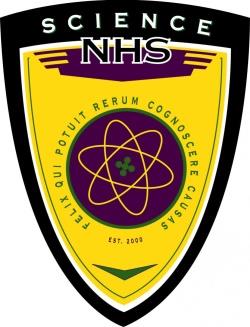 About SNHSSNHS is a prominent scientific organization that will engender a new group of young thinkers who will be the future of industry, research, and scientific exploration for America.We pledge to:Encourage and recognize scientific and intellectual thought Advance the students’ knowledge of classical and modern science Communicate with the scientific community  Aid the civic community with its comprehension of science Encourage students to participate in community service and in turn, encourage a dedication to the pursuit of scientific knowledge that benefits all humankindMeetingsConduct science experimentsCollaborate with other science clubs such as Biology Club, Tech Club, etc. Guest SpeakersTutorHelp science teachersEligibility RequirementsCurrent sophomore or junior at SkylineCumulative 3.5 GPA and 3.7 GPA in science courses (out of a 4.0 scale)Clear disciplinary recordTaken at least one science classTaken or plan to take an IB science class*Membership is limited to 30 juniors and 30 seniors.*All potential members MUST submit an application to be considered for admission.Membership Requirements (for those that are accepted)Academic RequirementsActive members MUST maintain a cumulative 3.5 GPA overall and cumulative 3.7 GPA in science courses.Attendance RequirementsWe will have 2 meetings per month after school on Fridays.Members must attend a minimum of one meeting per month.Only one absence per year (not coming for any of the meetings that month) is permitted.Service/Educational Requirements:Active members must complete a minimum of 25 hours of community service total each year with a minimum in the following categories:Science Hours (6 hours per semester)Science Clean-Up/Lab Preparation (2 hours per semester)Individual Hours (any form of community service)Pay SNHS dues $25 per year of membership (subject to change)PLEASE NOTE:  Failure to comply with these requirements will result in dismissal from Science National Honor Society.